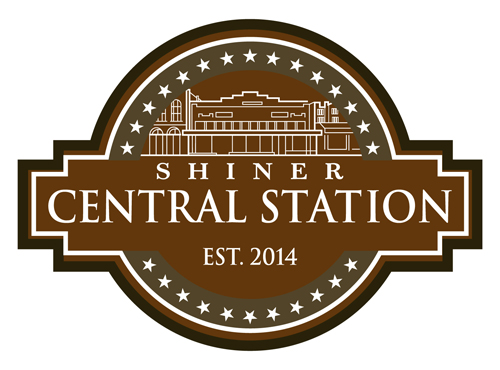 Application for Participation in the Young Miss Shiner ContestLadies in 3rd, 4th, or 5th grades for the 2019-2020 school yearEntry Deadline:	Monday, June 17th, 2019	Sponsor Fee:		$40.00 (Make check payable to Shiner Chamber of Commerce)Return Application (email preferred) & Sponsor Fee to:	Shiner Chamber of Commerce	Office:		817 North Ave E	PO Box 221				Office Hours:	Tues – Fri, 9AM – 2PM	Shiner, TX  77984			Fax:		361-594-4181						Email: 		shinerchamber@sbcglobal.netPlease print or type.  Return by due date indicated either by email, mail or drop by the Chamber office.Full Name________________________________ Age________ Birthdate___________Address__________________________________ City______________ Zip_________**NOTE:  Eligibility Requires Residency within the Shiner Independent School District.  Address must be the actual physical residence of the applicant.**Parent(s) or Guardian(s)_________________________ Phone (____) _______________Email Address___________________________________________________________School Name_________________________________ Grade Level Fall 2019_________Height______ Eye Color____________ Hair Color______________ Use an additional page or back of this page if more space is needed for responses.Favorite Color___________________________________________________________Favorite Song____________________________________________________________Favorite Person__________________________________________________________Favorite Food____________________________________________________________Pets and Names__________________________________________________________Favorite Subject in School__________________________________________________What do you want to be when you grow up? Why?______________________________________________________________________________________________________What do you like to do for fun?_____________________________________________________________________________________________________________________Sports__________________________________________________________________Hobbies / Special Interests and Talents________________________________________________________________________________________________________________Sponsor_________________________________________________________________I have read and acknowledge the rules of eligibility.  I consent to my daughter’s participation in the Miss Shiner Pageant.Parent or Guardian Signature________________________________________________